		Dębe, dnia 30 marca 2021 r.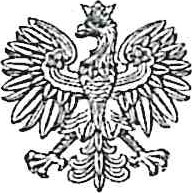 PaństwoweGospodarstwo WodneWody PolskieDyrektor Zarządu Zlewni w DębemWA.ZUZ.2.4210.60.2021.RAOBWIESZCZENIENa podstawie art. 10 S 1, w związku z art. 49 ustawy z dnia 14 czerwca 1960 r. Kodeks postępowania administracyjnego (Dz. U. z 2020 r. poz. 256 ze zm.), w nawiązaniu do art. 401 ust. 3, 4 ustawy z dnia 20 lipca 2017 r. Prawo wodne (Dz. U. z 2020 r. poz. 310 ze zm.),zawiadamiam, że Dyrektor Zarządu Zlewni w Dębem PGW Wody Polskie na wniosek z dnia 24.02.2021 r., pełnomocnika Gminy Klembów, ul. Żymirskiego 38, 05-205 Klembów, wszczął postępowanie administracyjne w sprawie udzielenia pozwolenia wodnoprawnego na:przebudowę urządzenia wodnego w postaci mostu drogowego przez rzekę Rządzę w km 27+359 w ciągu ul. Przemysłowej w miejscowości Klembów, polegającą na jego likwidacji oraz wykonaniu w jego miejsce nowego mostu drogowego oznaczonego nr 1, na działkach nr ew. 309, 310/1, 422, obręb Klembów, dz. nr ew. 969, 970, obręb Michałów, dz. nr ew. 70/1, 32, 71, obręb Pasek, gmina Klembów, powiat wołomiński,przebudowę mostu drogowego przez rów melioracyjny R-01, polegającą na jego likwidacji oraz wykonaniu w jego miejsce nowego mostu drogowego oznaczonego nr 2, na działkach nr ew. 70/1, 32, 31, 71, obręb Pasek, gmina Klembów, powiat wołomiński,przebudowę mostu drogowego przez rów melioracyjny nieewidencjonowany, polegającą na jego likwidacji oraz wykonaniu w jego miejsce nowego mostu drogowego oznaczonego nr 3, na działkach nr ew. 70/1, 30, 31, 75, 87, obręb Pasek, gmina Klembów, powiat wołomiński,4. przebudowę urządzenia wodnego w postaci rowu melioracyjnego, polegającą na likwidacji przepustu drogowego zlokalizowanego pod drogą gminną ul. Przemysłową w miejscowości Klembów w km 0+021,82 oraz wykonaniu w jego miejsce nowego przepustu o średnicy 1,20 m i długości 20 m, na terenie działek nr ew. 307, 312, 310/1, 309, 299/1, obręb Klembów, dz. nr ew. 969, obręb Michałów,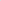 przebudowę urządzenia wodnego w postaci rowu drogowego biegnącego po stronie prawej drogi gminnej ul. Prymasa Tysiąclecia w miejscowości Pasek od km 0+474 do km 0+952,16, na działkach nr ew. 70/1, 22, 23, 44, 49, 50, 52/19, 70/2, obręb Pasek, gmina Klembów, powiat wołomiński,lokalizowanie na obszarach szczególnego zagrożenia powodzią nowych obiektów budowlanych tj. infrastruktury związanej z planowaną rozbudową drogi gminnej ul. Prymasa Tysiąclecia w miejscowości Pasek i ul. Przemysłowej w miejscowości Klembów (jezdni drogi gminnej wraz z poboczami, ścieżką pieszo-rowerową, skrzyżowaniami i zjazdami, trzech mostów drogowych, przepustu drogowego, rowu drogowego), przebudowywanego gazociągu, przebudowywanego wodociągu oraz przebudowywanej linii elektroenergetycznej niskiego napięcia i oświetleniaPaństwowe Gospodarstwo Wodne Wody Polskie Zarząd Zlewni w Dębem, Dębe, 05-140 Serock tel.: +48 (22) 782 30 OO I faks: +48 (22) 782 07 01 | e-mail: zz-debe@wody.gov.pl 1drogowego, na działkach nr ew. 309, 310/1, 422, 307, 312, 299/1, obręb Klembów, dz. nr ew. 969, 970 obręb Michałów, dz. nr ew. 70/1, 32, 31, 30, 29, 22, 71, 74, 75, 87, 179, 180/1, 180/2, 180/4 obręb Pasek, gmina Klembów, powiat wołomiński,usługę wodną obejmującą odprowadzanie wód opadowych i roztopowych z nawierzchni rozbudowywanej drogi gminnej ul. Prymasa Tysiąclecia w miejscowości Pasek i ul. Przemysłowej w miejscowości Klembów, do ww. rowu.W związku z powyższym informuję, że strony mogą w terminie 7 dni od daty zapoznania się z niniejszym zawiadomieniem zapoznać się z aktami sprawy w Państwowym Gospodarstwie Wodnym Wody Polskie Zarząd Zlewni w Dębem (siedziba Działu Zgód Wodnoprawnych: ul. Wileńska 51a, pok. 109, 05-200 Wołomin), w pon. — pt. w godz. 08.00-14.00 i składać uwagi, wnioski w ww. sprawie, po uprzednim telefonicznym wyznaczeniu daty i godziny udostępnienia akt sprawy. Po tym terminie sprawa zostanie rozpatrzona w oparciu o posiadane materiały.Zgodnie z art. 15zzzzzn pkt 2 ustawy z dnia 2 marca 2020 r. o szczególnych rozwiązaniach związanych z zapobieganiem, przeciwdziałaniem i zwalczaniem COVID-19, innych chorób zakaźnych oraz wywołanych nimi sytuacji kryzysowych (t.j. Dz. U. z 2020 r. poz. 1842) w okresie stanu zagrożenia epidemicznego lub stanu epidemii, w szczególności, gdy urząd administracji obsługujący organ administracji publicznej wykonuje zadania w sposób wyłączający bezpośrednią obsługę interesantów, organ administracji publicznej może zapewnić stronie udostępnienie akt sprawy lub poszczególnych dokumentów stanowiących akta sprawy również za pomocą środków komunikacji elektronicznej w rozumieniu art. 2 pkt 5 ustawy z dnia 18 lipca 2002 r. o świadczeniu usług drogą elektroniczną na adres wskazany w rejestrze danych kontaktowych, o którym mowa w art. 20j ust. 1 pkt 3 ustawy z dnia 17 lutego 2005 r. o informatyzacji działalności podmiotów realizujących zadania publiczne lub inny adres elektroniczny wskazany przez stronę.Do obwieszczenia w sposób zwyczajowo przyietv (7 dni) Po upływie terminu uwidocznienia obwieszczenia należy niezwłocznie odesłać na adres:	PGW Wody Polskie	Wywieszono dnia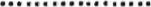 Dział Zgód Wodnoprawnych z siedzibą: Nadzór Wodny w Wołominie Zdjęto dnia ul. Wileńska 51A, 05-200 Wołomin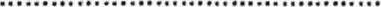 Państwowe Gospodarstwo Wodne Wody Polskie Zarząd Zlewni w Dębem, Dębe, 05-140 Serock tel.: +48 (22) 782 30 00 | faks: +48 (22) 782 07 01 | e-mail: zz-debe@wody.gov.pl 2Pieczęć urzęduPieczęć i podpis pracownika odpowiedzialnego za uwidocznienie